Ljubljana, 2. 12.  2015Spoštovani!VABILOSkladno s sklepi ustanovne skupščine LAS Sožitje med mestom in podeželjem, z dne, 24.11.2015, vas vabim na skupno konstitutivno sejo Upravnega Odbora  in  Nadzornega odbora LAS Sožitje med mestom in podeželjem, ki bov torek, 8.12.2015, ob 17.00 uri,v sejni dvorani Centra Ig, Banija 4, 1292 Ig.Predlagan dnevni red:Preveritev sklepčnosti Izvolitev predsednika in podpredsednika LASIzvolitev predsednika nadzornega odbora LASKratka predstavitev posebnosti CLLD in črpanja sredstev iz ESRR  (mag. Nena Dokuzov, MGRT)Predstavitev terminskega plana priprave SLR in aktivnosti za oddajo prijave na Javni poziv za oblikovanje LAS (30.1.2016), Josip PintarRazno Vodilni partner LAS Sožitje med mestom in podeželjemCIZA, Zavod za razvoj podeželjaJosip Pintar, l. r.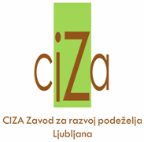 ZAPISNIK KONSTITUTIVNE SEJE UPRAVNEGA IN NADZORNEGA ODBORA LAS SOŽITJE MED MESTOM IN PODEŽELJEMIg, 8.12.2015 Skladno s sklepi Ustanovne skupščine LAS Sožitje med mestom in podeželjem je konstitutivno sejo Upravnega odbora in Nadzornega odbora LAS sklical Vodilni partner.Seja je potekala v sejni dvorani Centra Ig, Banija 4, na Igu od 17.00 do 18.00 ure.Konstitutivne seje so se udeležili člani UO LAS:Gorazd Maslo, javni sektor MOLMarjanca Marn, zasebni sektor MOLAndreja Zdravje, javni sektor občina IgNevenka Marija Kovač, zasebni sektor občine IgJožef Krašovec, zasebni sektor občina GrosupljeMateja Marjeta Robežnik, zasebni sektor občina ŠkofljicaSvojo prisotnost sta opravičila:Dušan Hočevar, javni sektor občina GrosupljeJože Groznik, ekonomski sektor Odsotna:Darja Gačnik, javni sektor občina ŠkofljicaKonstitutivne seje NO LAS pa so se udeležili vsi člani:Simon Starček, zasebni sektor - civilna iniciativaRajko Palčar, javni sektorBorut Kamšek, ekonomski sektorUvodoma je vse navzoče pozdravil Josip Pintar, predstavnik Vodilnega partnerja, ki je opravičil člana UO LAS, Dušana Hočevarja in Jožeta Groznika, ki sta svoj izostanek opravičila. S strani Darje Gačnik ni bilo prejete informacije o odsotnosti. Ne glede na odsotnost članov pa je seja UO LAS sklepčna in se lahko izvede.Na konstitutivno sejo je bil povabljen tudi Nadzorni odbor LAS in ugotavljamo, da so se seje udeležili vsi trije člani.Sledil je predlog za spremembo dnevnega reda, ker se seje ni mogla udeležiti mag. Nena Dokuzov iz Ministrstva za gospodarski razvoj in tehnologijo, ki pokriva področje Evropskega sklada za regionalni razvoj (ESRR) pri izvajanju CLLD. Tako bo na kratko posebnosti ESRR predstavil Vodilni partner.PREDLAGAN DNEVNI RED:Preveritev sklepčnosti Izvolitev predsednika in podpredsednika LASIzvolitev predsednika nadzornega odbora LASKratka predstavitev posebnosti CLLD in črpanja sredstev iz ESRR  (Josip Pintar)Predstavitev terminskega plana priprave SLR in aktivnosti za oddajo prijave na Javni poziv za oblikovanje LAS (30.1.2016), Josip PintarRazno Tako spremenjen dnevni red je bil soglasno potrjen ( 6 ZA, 0 PROTI).Ad.2Skladno z dnevnim redom je sledila izvolitev predsednika LAS. Vodilni partner je povedal, da je za predsednico LAS Sožitje med mestom in podeželjem na predlog zasebnega sektorja predlagana Marjanca Marn, ki se s kandidaturo strinja. Predlog za predsednika/ico LAS je skladen tudi z 11. členom Partnerske pogodbe o ustanovitvi LAS Sožitje med mestom in podeželjem za programsko obdobje 2014 do 2020. Drugega predloga ni bilo zato je šel ta predlog na glasovanje.Člani UO LAS so za predsednico LAS soglasno izvolili Marjanco Marn (6 ZA, 0 PROTI).Sledila je predstavitev kandidature za podpredsednika LAS Sožitje med mestom in podeželjem. Skladno z 12. členom Partnerske pogodbe o ustanovitvi LAS Sožitje med mestom in podeželjem se le ta izbira iz vrst članov javnega sektorja. S strani članov UO LAS iz javnega sektorja sta bila podana dva predloga: Gorazd Maslo in Andreja Zdravje. Od kandidature za podpredsednika LAS je odstopil Gorazd Maslo, ki je pojasnil, da se mu ne zdi prav, da bi bila predsednica in podpredsednik LAS iz območja iste občine. Sam predlaga za podpredsednico Andrejo Zdravje iz občine Ig. Andreja Zdravje je kandidaturo sprejela. Drugega predloga ni bilo zato je šel predlog na glasovanje.Člani UO LAS so za podpredsednico LAS soglasno izvolili Andrejo Zdravje (6 ZA, 0 PROTI).Ad 3.Sledila je predstavitev članov Nadzornega odbora LAS, ki so prisostvovali seji in skladno z 13. Členom, točka 13.4 je sledila izvolitev predsednika Nadzornega odbora LAS. Uvodoma je Vodilni partner povedal, da predsednika Nadzornega odbora izvolijo člani sami a vseeno predlaga, da je predsednik Nadzornega odbora LAS iz vrst javnega sektorja, ker je predsednik LAS izbran iz vrst zasebnega sektorja. Člani Nadzornega odbora so se s predlogom strinjali. Rajko Palčar, predstavnik javnega sektorja v Nadzornem odboru je kandidaturo sprejel. Člani Nadzornega odbora LAS Sožitjem med mestom in podeželjem so soglasno izvolili za predsednika Rajka Palčarja, predstavnika javnega sektorja v Nadzornem odboru LAS (3 ZA, 0 PROTI).Ad 4.V nadaljevanju je Josip Pintar na kratko predstavil problematiko vključevanja ESRR v Strategijo lokalnega razvoja. Po prejetih podatkih s strani Koordinacijskega odbora CLLD je bilo v prvem roku oddanih 17 prijav LAS. Od tega so le tri SLR vsebinsko ustrezale pogojem ESRR. Pomembna novost je v tem, da se ESRR sme izvajati le v »urbanih naseljih« kot so opredeljena v Uredbi CLLD in Pravilniku o dodatnih urbanih območjih. Tako je na našem območju LAS izvajanje ESRR omejeno na Grosuplje, Šmarje Sap, Škofljico, Lavrico in Ig. Pri tem je potrebno slediti ciljem Operativnega programa izvajanja kohezijske politike ESRR, pa tudi upoštevati dejstvo, da mora biti vsaj 70 % vseh projektov ESRR partnerskih. Prav tako je potrebno upoštevati dejstvo, da gre pri tem skladu bolj za mehke vsebine in da so posamezne investicije možne le v podporo tem vsebinam.Glede na veliko problematiko vključevanja ESRR v SLR je za 15.12. 2015, ob 12.00 uri, sklican sestanek na MGRT, ki se ga lahko udeležita dve osebi iz posameznega LAS. UO LAS je sprejel predlog, da se sestanka udeležita Josip Pintar, kot predstavnik Vodilnega partnerja in Andreja Zdravje, kot podpredsednica LAS iz javnega sektorja UO LAS.V razpravi na to temo je bilo dogovorjeno, da se po tem sestanku za potrebe vključevanja ESRR v SLR izvedejo sestanki oz. dodatne delavnice po občinah, v kolikor bo to pač potrebno.Ad 5.Pri tej točki je bil predstavljen terminski plan priprave SLR in dokumentacije za prijavo na Javni poziv LASom:Že izvedeno:Tri animacijske delavnice v vsaki občini.Oblikovana lastna spletna stran LAS in e-poštni naslovi LAS. (www.las-smp.si , info@las-smp.si )Podpis partnerske pogodbe in ustanovna skupščina  - 24.11.2015.Objava javnega poziva za zbiranje projektnih idej za vključitev v SLR – 25.11.2015; rok za zbiranje projektnih idej je do 20.12.2015.Izvedba konstitutivne seje UO in NO LAS – 8.12.2015Plan izvedbe:Priprava osnutka Poslovnika o delu LAS – do 20.12.2015 Priprava osnutka Merila za izbor projektov – 30.12.2015Delavnice po tematskih sklopih skladov – umeščanje projektnih idej ESRR v SLR – 10.12.2015 – 10.1.2016Oblikovan osnutek SLR in vse potrebne dokumentacije  – 10.1.2016 (posredovanje vsem članom LAS)Izvedba prve redne seje UO LAS, 12. ali 14. 1. 2016 (poleg SLR tudi finančni dogovor)Podpis pogodbe med las in vodilnim partnerjem – do 30.1.2016Potrditev SLR in dokumentacije na skupščini – predvidoma  21.1.2016Oddaja SLR na KO CLLD – 30.1.2016Sprotne sočasne aktivnostiODPRTJE TRR ZA LASPRIDOBITEV DIGITALNEGA POTRDILA ZA LASIZBOR FINANČNEGA ORGANA LAS - RAČUNOVODSTVADOGOVOR O STROŠKIH LAS, KI BI LAHKO BILI NASLOVLJENI NA LAS  INFORMIRANJE UO LAS, NO LAS OZ. SEZNANJANJE Z OBVEZNOSTMI IN NOVOSTMISPROTNO INFORMIRANJE ČLANOV LAS O AKTIVNOSTIH LASSODELOVANJE Z MINISTRSTVI IN LASI V SLOVENIJI V ZVEZI Z CLLDV razpravi je bilo postavljeno vprašanje zakaj tako kratek rok za zbiranje projektnih idej. Pojasnjeno je bilo, da lovimo drugi rok za prijavo LAS  in SLR na Javni poziv, ki je opredeljen na 30.1.2016 in je potrebno vso dokumentacijo in tudi SLR pripraviti do tega roka. Še enkrat je bilo poudarjeno, da projektne ideje služijo le za lažjo opredelitev v katera tematska področja bo SLR bolj usmerjena. Projektna ideja še ne pomeni izbora ali potrditve ampak je le informacija v kaj naj se SLR usmeri.Glede na kratke roke in časovno omejene termine je UO LAS sprejel sklep:Vse predloge dokumentov Vodilni partner pošilja članom UO in NO po e-pošti, ki imajo potem 5 (pet) dni časa, da podajo predloge sprememb ali dopolnitev k dokumentom, ki jih prav tako pošljejo po e-pošti a tako, da le te pošljejo  v vednost tudi vsem ostalim članom UO in NO LAS.  Vodilni partner poskrbi za uskladitev dokumentov tako, da se na sami seji izognemo dolgotrajnim razpravam. Ad 6.Pri tej točki je bilo dogovorjeno, da je naslednja seja UO LAS prav tako skupna z NO LAS in bo potekala v prostorih Vaške učne točke na Jančah, dne 12.1.2016, z začetkom ob 17.30 uri.Nadaljnjih predlogov ali razprav ni bilo. Zapisal:Josip Pintar